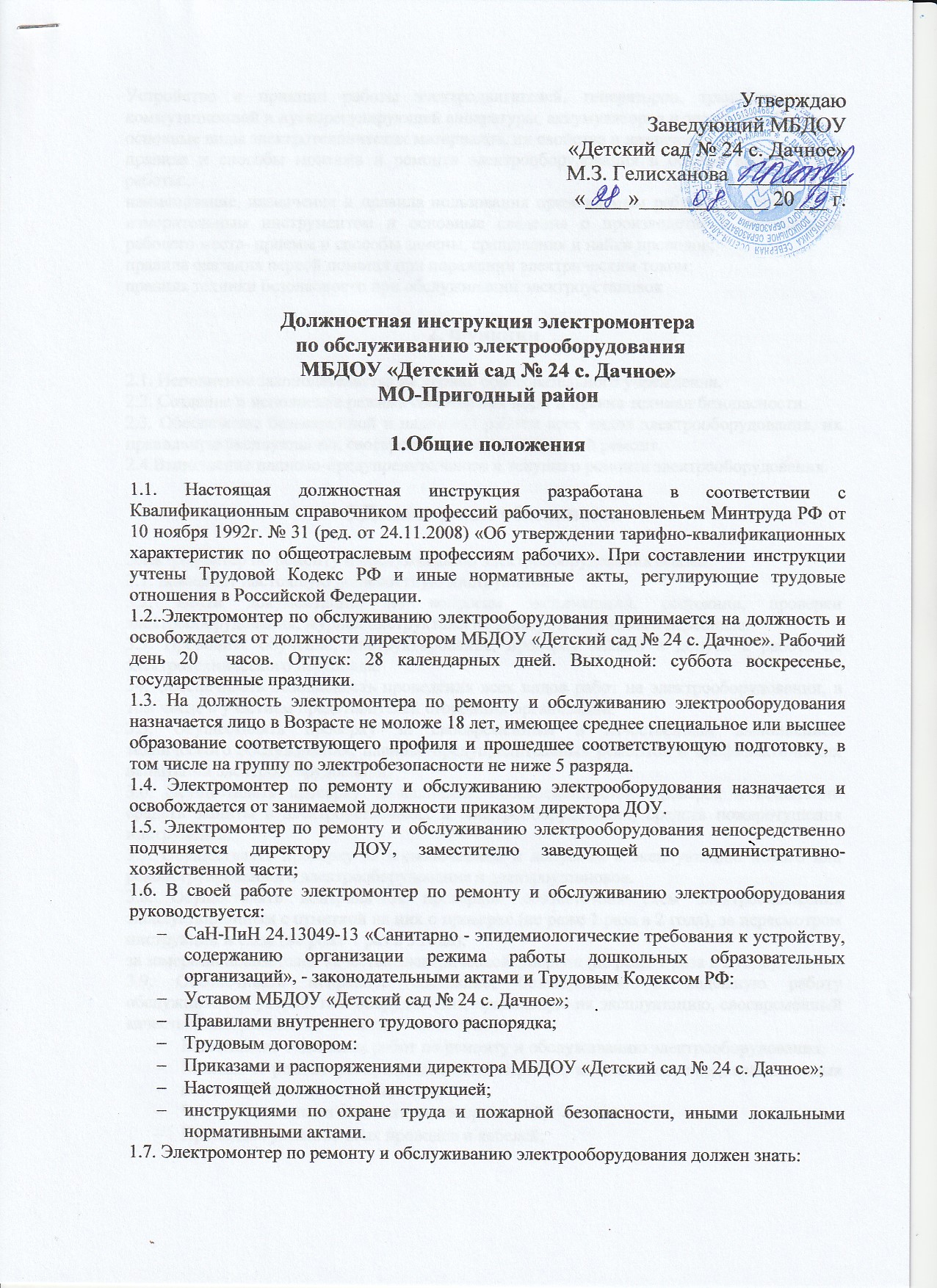 Устройство и принцип работы электродвигателей, генераторов, трансформаторов, коммутационной и пускорегулирующей аппаратуры, аккумуляторов и электроприборов; основные виды электротехнических материалов, их свойства и назначение; правила и способы монтажа и ремонта электрооборудования в объеме выполняемой работы:, наименование, назначение и правила пользования применяемым рабочим и контрольно- измерительным инструментом и основные сведения о производстве и организации рабочего места- приемы и способы замены, сращивания и пайки проводов;правила оказания первой помощи при поражении электрическим током; правила техники безопасности при обслуживании электроустановок 2. Функции2.1. Исполнение законодательства на уровне образовательного учреждения. 2.2. Создание и исполнение режима соблюдения норм и правил техники безопасности. 2.3. Обеспечение безаварийной и надежной работы всех видов электрооборудования, их правильную эксплуатацию, своевременный и качественный ремонт. 2.4.Выполнение планово-предупредительного и текущего ремонта электрооборудования. 3.Должностные обязанностиЭлектромонтер по ремонту и обслуживанию электрооборудования обязан: 3.1. Выполнят настоящую должностную инструкцию. 3.2. Вести документацию по вопросам эксплуатации, состояния, проверки электрооборудования, журнал инструктажа не электротехнического персонала. 3.3. Проводить обучение, инструктирование, проверку знаний и допуск к работе не электротехнического персонала. 34. Обеспечивать безопасность проведения всех видов работ на электрооборудовании, в том числе с участием представителей сторонних организаций. 3.5. Осуществлять проверку за своевременным и качественным выполнением технического обслуживания, планово-предупредительных ремонтов и профилактических испытаний электрооборудования. 3.6. Осуществлять проверку за наличием, своевременностью проверок и испытаний средств защиты в электроустановках и электрооборудовании, средств пожаротушения инструмента. 3.7. Осуществлять проверку за подключением и допуском в эксплуатацию нового или  реконструированного электрооборудования и электроустановок. 3.8. Осуществлять контроль за проверкой соответствия схем электроснабжения эксплуатационным с отметкой на них о проверке (не реже 1 раза в 2 года), за пересмотром инструкций и схем (не реже 1 раз в 3 года); за замерами показателей качества электрической Энергии (не реже 1 раза в 2 года). 3.9. Обеспечивать исправное состояние, безаварийную и надежную работу обслуживаемых устройств и оборудования, правильную их эксплуатацию, своевременный качественный ремонт, в этическим частности: Выполнение отдельных работ по ремонту и обслуживанию электрооборудования, Монтаж и ремонт распределительных коробок, клеммников, предохранительных щитков И осветительной арматуры; Чистка контактов и контактных поверхностей; Прокладка установочных проводов и кабелей;Выполнение простых слесарных, монтажных и плотничных работ при ремонте электрооборудования, Подключение и отключение электрооборудования и выполнение простейших измерений. Работа пневмо-и электроинструментом; Разделка, сращивание, изоляция и пайка проводов напряжением до 1000 Вт: Участие в ремонте, осмотрах и техническом обслуживании электрооборудования с выполнением работ по разборке, сборке, наладке и обслуживанию электрических приборов Ремонт трансформаторов, переключателей, реостатов, постов управления, магнитных пускателей, контакторов и другой несложной аппаратуры; Окраска наружных частей приборов и оборудования. Реконструкция электрооборудования. Проверка, монтаж и ремонт схем люминесцентного освещения; Определение мест повреждения кабелей; Выявление и устранение отказов и неисправностей электрооборудования со схемами Включения средней сложности. Пайка мягкими и твердыми припоями. Выполнение работ по чертежам и схемам. Подбор пусковых сопротивлений для электродвигателей; Ремонт, монтаж и обслуживание арматуры осветительной: выключатели, штепceльные розетки, патроны и т.п. - установка с подключением в сеть; Разборка ремонт сборка электрических бытовых приборов: плиты, утюги т.п.; Монтаж, демонтаж, ремонт и замена проводов и тросов (воздушных); Смена и установка щитков и распределительных коробок, предохранителей и рубильников; Установка и забивка защемляющих Электродов; Подготовка отремонтированного электрооборудования к сдаче в эксплуатацию, изучение условий работы устройств, выявление причины преждевременного износа, принимает меры по их предупреждению и устранению; участвует в составлении заявок на материалы, запасные части, инструмент и обеспечивает их экономное и рациональное расходование, 4.Права4.1. Требовать выполнения правил электробезопасности всеми сотрудниками учреждения, соблюдения технологии выполнения ремонта электрооборудования и электроустановок, соблюдения норм техники безопасности охраны труда и пожарной безопасности ДОУ. 4.2. Не принимать работы, выполненные с нарушением правил электробезопасности. 4.3. Не допускать к работе на неисправном электрооборудовании. 4.4. Зашивать свою профессиональную честь и достоинства. 4.5. Требовать от заведующего детским садом создания условий, необходимых для выполнения должностных обязанностей, повышения квалификации. 4.6. Получать социальные льготы и гарантии, установленные законодательством Российской Федерации. 4.7. 3накомиться с проектами решений руководства, касающимися его деятельности; 48.Вносить на рассмотрение руководства предложения по совершенствованию работы, связанной е обязанностями, предусмотренными настоящей должностной инструкцией; 4.9.Cообщать непосредственному руководителю обо всех выявленных в процессе исполнения своих должностных обязанностей недостатках в производственной деятельности предприятия (его структурных подразделений) и вносить предложения по их устранению; 4.10.На ежегодный оплачиваемый отпуск продолжительностью 28 календарных дней, а также пользуется правами, предусмотренными Трудовым кодексом Российской Федерации. 4.11.Зацицать свои трудовые права, свободу и законные интересы всеми незапрещенными законом РФ способом.5 ОтветственностьЭлектромонтер по ремонту и обслуживанию электрооборудования несет ответственность: 5.1. 3а неисполнение или ненадлежащее исполнение своих должностных обязанностей предусмотренных настоящей инструкцией, в пределах, определенных действующим трудовым законодательством РФ: за правонарушения, совершенные в процессе осуществления своей деятельности, в пределах, отделенных действующим административным, уголовным и гражданским законодательством Российской Федерации; В случае нарушения Устава МБДОУ, условий Коллективного договора, правил внутреннего трудового распорядка, настоящей должностной инструкции, приказов директора ДОУ, электромонтёр по обслуживанию электрооборудования подвергается дисциплинарным взысканиям в соответствии со статьей 192 Трудового Кодекса РФ; - за грубое нарушение трудовых обязанностей в качестве дисциплинарного наказания может быть применено увольнение. 5.2. 3а виновные нарушения при работе с электрооборудованием и электроустановок, за несвоевременное и неудовлетворительное техническое обслуживание и невыполнение противоаварийных мероприятий. 6. Взаимоотношения и связи по должности 6.1. Электромонтер по ремонту и обслуживанию электрооборудования в своей работе взаимодействует с заместителем заведующей по хозяйственной части го вопросам ремонта и обслуживания электрооборудования, информирует администрацию возникших трудностях в работе, выполняет рекомендации заместителя заведующей по хозяйственной части в пределах должностной инструкции, предоставляет заведующей отчет о состоянии электрооборудования. Настоящая должностная инструкция составлена в 2-х экземплярах. С инструкцией ознакомлен(а):__________________________________/_________________                                                                                                  (Ф.И.О.)                                                               ПОДПИСЬ«_____»_______________ 20___ г.